WAKACJE NA WSI1. Zabawa paluszkowa.Grota misiaTu jest grota. (pokaż pięść)W środku miś (zegnij kciuk i wsadź pod złożone palce)Proszę, misiu, na dwór wyjdź (zastukaj w pięść)O! Wyszedł miś. (wysuń kciuk)2.  „Na wsi” – praca z obrazkiem. Jak można spędzić wakacjena wsi?; Czy dzieci mogą pomagać dorosłym w pracach polowych?; Jak bezpiecznie można bawić się na wiejskimpodwórku?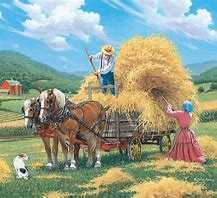 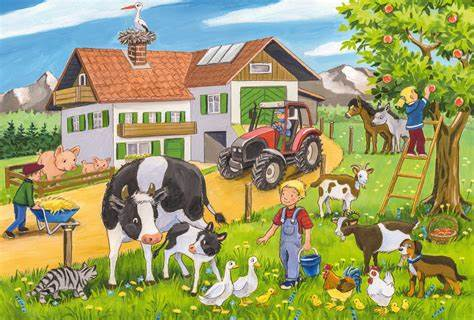 3. „Lato” – gimnastyka buzi i języka. Rodzic czyta tekst, dziecko wykonuje odpowiednieruchy.LatoJoanna GrabanZbliża się lato. Za oknem słychać było śpiew ptaków (dzieci naśladują głosyptaków). Języczek wybrał się do lasu na poszukiwanie oznak wiosny. Jechał nakoniu („kląskają”, uderzając szerokim językiem o podniebienie). Na łące zobaczyłbociany (wymawiają kle, kle). Zatrzymał się na leśnej polanie (wymawiają prr).Zsiadł z konia, rozejrzał się wokoło (oblizują wargi ruchem okrężnym). Świeciłosłońce, wiał delikatny wiatr (wykonują krótki wdech nosem, chwilę zatrzymująpowietrze – bezdech – i długo wypuszczają ustami). Było ciepło i przyjemnie(uśmiechają się rozchylając wargi). Na skraju polany zakwitły letnie kwiaty. Pachniałolatem (dzieci oddychają głęboko, wdychając powietrze nosem, wydychającustami) języczek pochylił się i powąchał kwiaty (wdychają powietrze nosem, wydychającustami) i kichnął (kichają wymawiając apsik). W tym momencie zauważyłprzeciskającego się przez zarośla zaspanego jeża (ziewają; przeciskają językmiędzy złączonymi zębami). Zrobiło się późno. Języczek wsiadł na konia i pogalopowałdo domu („kląskają”, uderzając szerokim językiem o podniebienie).4. Zabawy muzyczno-ruchowe5. Pokoloruj obrazek.                                                                                              Opracowanie:                                                                                              Elżbieta Żulińska                                                                                              Ewelina Owczarek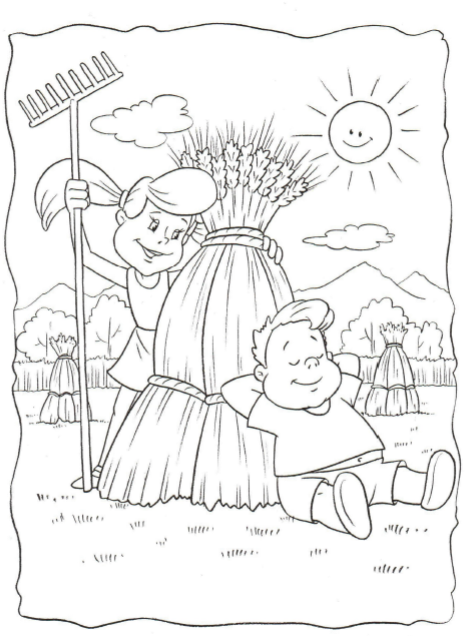 